Výbor UO OZ PŠaV pri SPU v NitreČ. j.: 27 / 2016						                         v Nitre    27. 4. 2016  Rekreačná komisia spolu s Kultúrnou komisiou UO OZ  pri SPU v Nitre  pripravuje pre členov OZ a zamestnancov SPU trojdňový autobusový zájazd   POĽSKOWieliczka - Krakow – Czensztochova - Kazimierz v termíne 14. – 17. júl 2016    PROGRAM:1. deň: odchod z Nitry o 6.00 h od študentského domova  A. Bernoláka. Po príchode  do Wieliczky prehliadka soľnej bane, nasleduje presun do Krakowa, ubytovanie v hoteli Margerita***, večera a osobné voľno. 2. deň: raňajky o 7.00 h, presun na prehliadku historického Krakowa so sprievodcom, plavba loďou po Visle, voľný program, návrat do hotela, večera, osobné voľno.3. deň: raňajky o 7.00 h, odchod do Czensztochovej - prehliadka kláštora, kostola, individuálna možnosť návštevy zbrojnice a múzea. Návrat do Krakowa, večera, voľný program.4. deň: raňajky o 7.00 h, odchod do centra Krakowa, prehliadka židovského mesta Kazimierz  so sprievodcom, voľný program. Odchod na Slovensko o 15.00 h s predpokladaným príchodom domov okolo 22.00 h.   CENA zahŕňa: dopravu klimatizovaným autobusom, 3-x ubytovanie, 3-x polpenziu,  slovenského aj poľského sprievodcu, (v PL môže sprievodcovské služby poskytovať len sprievodca s poľskou licenciou – preklad zabezpečený), prehliadka historického Krakowa, vstup do soľnej bane, plavba loďou a vstup do Katedrály.CENA nezahŕňa: kompletné cestovné poistenie, obedy. Orientačné ceny možných vstupov počas osobného voľna: zámok Wawel 20 PLN, Synagóga 5 PLN, Židovské múzeum 8 PLN, kostol Mariacky 10 PLN, veža 12 PLN. CENA zájazdu: člen OZ = 161,00 €; dieťa člena OZ = 161,00 €; zamestnanec SPU - nečlen OZ = 189,OO €, rodinný príslušník člena OZ = 189,00 €; rodinný príslušník nečlena OZ = 195,00 €; senior - člen OZ = 179,00 €, cudzí = 195,00 €.  Príspevok na zájazd zo sociálneho fondu  bude vyplatený v najbližšom výplatnom termíne.Záujemcovia sa môžu prihlásiť prostredníctvom OU členom Kultúrnej a Rekreačnej komisie do 31. 5. 2016. Úhrada zájazdu sa uskutoční 15. 6. 2016 (streda) na sekretariáte Výboru UO, v čase od 8,00 h do 14,30 h. 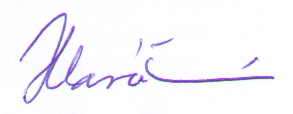          Viera Duchoňová    (kl. 4880)                                                                             doc. RNDr. Zuzana Hlaváčová, CSc.           predsedníčka Rekreačnej komisie                                                                                predsedníčka UO OZ PŠaV        Výboru UO OZ PŠaV pri SPU v Nitre				                            pri  SPU v NitreVedúci odborového úseku: ..........................................................................................Odborový úsek: ..............................................................................................................